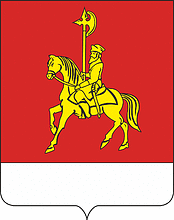 КАРАТУЗСКИЙ РАЙОННЫЙ СОВЕТ  ДЕПУТАТОВР Е Ш Е Н И Е22.02.2022                         с. Каратузское                                  №10-103О согласовании перечня муниципального имущества, подлежащего передаче  из государственной собственности Красноярского края в  муниципальную собственность муниципального образования «Каратузский район» Красноярского края В соответствии с Федеральным законом от 06.10.2003 №131 – ФЗ «Об общих принципах организации местного самоуправления  в Российской Федерации», законом Красноярского края от 05.06.2008  № 5-1732 «О порядке безвозмездной передачи в муниципальную  собственность имущества, находящегося в государственной собственности края, и безвозмездного приема имущества, находящегося в муниципальной собственности, в государственную собственность края», в рамках  реализации мероприятия федеральной целевой программы «Повышение  безопасности дорожного движения», руководствуясь Уставом  муниципального образования Каратузский район Красноярского края», Каратузский районный  Совет депутатов Каратузского района Красноярского края, РЕШИЛ:1.Согласовать перечень муниципального имущества, подлежащего передаче из  государственной собственности Красноярского края в муниципальную собственность  муниципального образования «Каратузский район» Красноярского края согласно приложению.2.Контроль за исполнением настоящего решения возложить на постоянную депутатскую комиссию по  законности  и охране общественного порядка (А. В. Бондарь).        3.Решение вступает в силу в день,  следующий за днем его официального опубликования в  периодическом печатном издании «Вести Муниципального образования «Каратузский район»».                                                                                                                                                                    Приложение № 1 к решению                                                                                                                                                                      Каратузского районного Совета                                                                                                                                                                       депутатов от22.02.2022 №10-103         Переченьмуниципального имущества, подлежащего передаче  в  муниципальную собственность  муниципального образования Каратузский район Красноярского края И.О. ПредседателяКаратузского районного Совета депутатов____________ М.А.Фатюшина      Глава Каратузского района      _____________ К.А. ТюнинN п/п наименование ТМЦКоличество шт.Цена руб.Стоимостьруб.РНКИ/Реестровый номер1234561.Световозвра-щающие нарукавные повязки7059,054133,50В230000654192Подвески световозвра-щающие9238,603551,20В230000654223Подвески световозвращающие5859,703462,60В230000654434Подвески световозвра-щающие5859,703462,60В230000654435Подвески световозвра-щающие5859,703462,60В230000654436Подвески световозвра-щающие15459,709193,80В230000654697Подвески световозвра-щающие15459,709193,80В230000654698Подвески световозвра-щающие15459,709193,80В23000065469всего79845653,90И.О. Председателя Каратузского районного Совета депутатов____________ М.А.Фатюшина      Глава Каратузского района      _____________ К.А. Тюнин